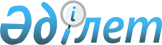 Об установлении водоохранной зоны и водоохранной полосы реки Иртыш и реки Ульба в городе Усть-Каменогорске и режима их хозяйственного использованияПостановление Восточно-Казахстанского областного акимата от 3 июля 2007 года № 163. Зарегистрировано Департаментом юстиции Восточно-Казахстанской области 20 июля 2007 года за № 2448.
      В соответствии со статьями 39, 116 Водного кодекса Республики Казахстан от 9 июля 2003 года, пунктом 2 статьи 27 Закона Республики Казахстан от 23 января 2001 года "О местном государственном управлении и самоуправлении в Республике Казахстан", проектами "Границы водоохранной зоны и водоохранной полосы реки Иртыш на участке левобережья от железнодорожного моста до с.Новоявленка в городе Усть-Каменогорске" и "Установление водоохранной зоны и водоохранной полосы правого берега реки Иртыш и реки Ульба в городе Усть-Каменогорске - правый берег реки Иртыш на участке от Усть-Каменогорской ГЭС до нового автомобильного моста (в створе улицы Пограничной), - правый и левый берег реки Ульба от поселка Каменный Карьер до впадения в реку Иртыш" и в целях охраны от загрязнения и истощения водных объектов, Восточно-Казахстанский областной акимат ПОСТАНОВЛЯЕТ:
      Сноска. Преамбула - в редакции постановления Восточно-Казахстанского областного акимата от 22.12.2016 № 392 (вводится в действие по истечении десяти календарных дней после дня его первого официального опубликования).


      1. Установить водоохранную зону и водоохранную полосу реки Иртыш и реки Ульба в городе Усть-Каменогорске согласно приложению 1. 
      2. Установить специальный режим хозяйственного использования на территории водоохранной зоны и режим ограниченной хозяйственной деятельности на территории водоохранной полосы реки Иртыш и реки Ульба в городе Усть-Каменогорске согласно приложению 2 . 
      3. Департаменту природных ресурсов и регулирования природопользования Восточно-Казахстанской области (Колесников В.Р.) передать проекты "Границы водоохранной зоны и водоохранной полосы реки Иртыш на участке левобережья от железнодорожного моста до села Новоявленка в городе Усть-Каменогорске" и "Установление водоохранной зоны и водоохранной полосы правого берега реки Иртыш и реки Ульба в городе Усть-Каменогорск - правый берег реки Иртыш на участке от Усть-Каменогорской ГЭС до нового автомобильного моста (в створе улицы Пограничной), - правый и левый берег реки Ульба от поселка Каменный Карьер до впадения в реку Иртыш" специально уполномоченным государственным органам для учета в государственном земельном кадастре и для осуществления государственного контроля за использованием и охраной водного фонда и земельных ресурсов. 
      4. Контроль за исполнением настоящего постановления возложить на заместителя акима области Белихина И.В. 
      5. Вводится в действие со дня официального опубликования. <*> 
      Сноска. Пункт 5 в редакции постановления ВКО акимата от 4 февраля 2008 года N 440 .

 Водоохранная зона и водоохранная полоса реки Иртыш и реки Ульба в городе Усть-Каменогорске
      Сноска. Приложение 1 - в редакции постановления Восточно-Казахстанского областного акимата от 27.08.2020 № 310 (вводится в действие по истечении десяти календарных дней после дня его первого официального опубликования); от 04.05.2021 № 164 (вводится в действие по истечении десяти календарных дней после дня его первого официального опубликования).
      Примечание:
      Границы и ширина водоохранной зоны и водоохранной полосы отражены в картографическом материале утвержденной проектной документации. Специальный режим хозяйственного использования на территории водоохранной зоны и режим ограниченной хозяйственной деятельности на территории водоохранной полосы реки Иртыш и реки Ульба в городе Усть-Каменогорске 
      1. В пределах водоохранной зоны запрещается: 
      1) хозяйственная и иная деятельность, вызывающая разрушение естественных экологических систем реки Иртыш и реки Ульба, изменение окружающей среды, которые опасны для жизни и здоровья населения; 
      2) хозяйственная деятельность и производство на территории работ и услуг без обязательной государственной экологической и санитарно-эпидемиологической экспертизы; 
      3) ввод в эксплуатацию новых и реконструированных объектов не обеспеченных сооружениями и устройствами, предотвращающими загрязнение и засорение реки Иртыш и реки Ульба, их водоохранных зон; 
      4) производство строительных, дноуглубительных и взрывных работ, добыча полезных ископаемых, прокладка кабелей, трубопроводов и других коммуникаций, буровых, сельскохозяйственных и иных работ без проектов, согласованных в установленном порядке; 
      5) размещение и строительство складов для хранения удобрений, пестицидов, ядохимикатов, нефтепродуктов, пунктов технического обслуживания и мойки автомашин и сельхозтехники, механических мастерских, устройство свалок мусора и промышленных отходов, скотомогильников, площадок для заправки аппаратуры пестицидами и ядохимикатами, взлетно-посадочных полос для проведения авиационно-химических работ, а также размещение других объектов, отрицательно влияющих на качество воды; 
      6) размещение захоронений радиоактивных и химических отходов, свалок, кладбищ, скотомогильников и других объектов, влияющих на состояние вод; 
      7) применение ядохимикатов, удобрений на водосборной площади водных объектов. Дезинфекционные, дезинсекционные и дератизационные мероприятия на водосборной площади и зоне санитарной охраны водных объектов проводятся по согласованию с уполномоченным органом в области санитарно-эпидемиологического благополучия населения; 
      8) ввоз, а также хранение или захоронение радиоактивных отходов, токсичных веществ и продукции не поддающихся обезвреживанию или утилизации; 
      9) сброс в реки, протоки и старицы сточных вод промышленных, пищевых объектов, не имеющих сооружений очистки и не обеспечивающих в соответствии с нормативами эффективной очистки; 
      10) засорение водосборных площадей водных объектов, ледяного покрова водных объектов твердыми, производственными, бытовыми и другими отходами, смыв которых повлечет ухудшение качества поверхностных и подземных водных объектов; 
      11) распашка земель, купка и санитарная обработка скота, возведение построек и ведение других видов хозяйственной деятельности, приводящих к истощению рек (ее протоки и старицы); 
      12) выкашивание тростника, выжигание сухой растительности, раскорчевка, разработка русел рек, имеющих нерестовое значение; 
      13) осуществление рубок главного пользования; 
      14) ненормированный выпас скота, его купка и санитарная обработка, другие виды хозяйственной деятельности, ухудшающие режим водоемов; 
      15) применение авиаобработки ядохимикатами и минеральными удобрениями сельхозкультур и лесонасаждений на расстоянии менее 2000 метров от уреза воды в водном источнике. 
      2. В пределах водоохранной полосы, помимо ограничений, определенных для водоохранной зоны, запрещается: 
      1) строительство зданий и сооружений, кроме водозаборных, водорегулирующих, защитных и других сооружений специального назначения; 
      2) применение органических и минеральных удобрений, ядохимикатов и пестицидов; 
      3) производить в водных объектах, в протоках, старицах и на их берегах мойку транспортных средств и других механизмов, а также проведение любых работ, которые могут явиться источником загрязнения вод; 
      4) распашка земель, выпас скота, рубка древесно-кустарниковой растительности (разрешаются только рубки ухода и санитарные рубки леса); 
      5) устройство палаточных городков, стоянок автомобилей, летних лагерей для скота; 
      6) выделение участков под дачи. 
					© 2012. РГП на ПХВ «Институт законодательства и правовой информации Республики Казахстан» Министерства юстиции Республики Казахстан
				
      Аким области 
Согласовано 
Начальник Иртышского бассейнового 
водохозяйственного управления
Приложение 1
к постановлению 
Восточно-Казахстанского 
областного акимата 
от 20 июля 2007 года 
№ 163 
Водный объект,

его участок
Водоохранная зона
Водоохранная зона
Водоохранная зона
Водоохранная полоса
Водоохранная полоса
Водоохранная полоса
Водный объект,

его участок
Протяженность, км
Площадь, га
Ширина, м
Протяженность, км
Площадь, га
Ширина, м
1
2
3
4
5
6
7
Река Иртыш в городе Усть-Каменогорске на участке левобережья от железнодорожного моста до села Новоявленка
14,35
1325,3
500-2800
29,3
450,0
20-75
Река Иртыш, правый берег, от створа плотины Усть-Каменогорской ГЭС до нового автомобильного моста в створе улицы Пограничная
12,70
980,01
300-1600
19,38
221,02
10-140
Правый и левый берег реки Ульба от поселка Каменный Карьер до впадения в реку Иртыш на территории города Усть-Каменогорск
19,75
2028,92
160-1600
27,87
592,59
20-380
Река Ульба левый берег от поселка Каменный Карьер до устья на территории Глубоковского района
13,51
1446,74
400-1600
33,74
852,4
35
Река Ульба правый берег от поселка Каменный Карьер до устья на территории Глубоковского района
1,98
154,76
400-1600
2,58
64,67
30-500Приложение 2 
к постановлению 
Восточно-Казахстанского 
областного акимата 
от 20 июля 2007 года 
№ 163
      Директор Департамента 
природных ресурсов и 
регулирования природопользования 
Восточно-Казахстанской области
